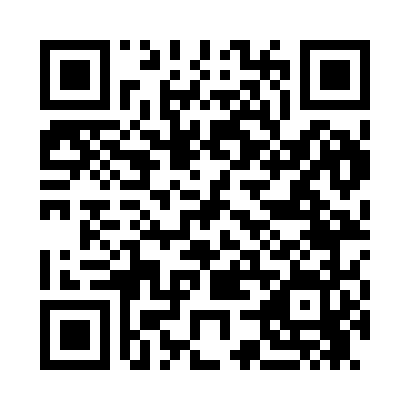 Prayer times for Big Hollow, New York, USAMon 1 Jul 2024 - Wed 31 Jul 2024High Latitude Method: Angle Based RulePrayer Calculation Method: Islamic Society of North AmericaAsar Calculation Method: ShafiPrayer times provided by https://www.salahtimes.comDateDayFajrSunriseDhuhrAsrMaghribIsha1Mon3:305:1812:595:058:3910:282Tue3:315:1912:595:058:3910:273Wed3:325:2012:595:058:3910:274Thu3:335:201:005:058:3910:265Fri3:345:211:005:058:3810:256Sat3:355:221:005:058:3810:257Sun3:365:221:005:058:3810:248Mon3:375:231:005:058:3710:239Tue3:385:241:005:058:3710:2210Wed3:395:251:015:058:3610:2111Thu3:405:251:015:058:3610:2012Fri3:415:261:015:058:3510:1913Sat3:435:271:015:058:3510:1814Sun3:445:281:015:058:3410:1715Mon3:455:291:015:058:3310:1616Tue3:475:301:015:048:3210:1517Wed3:485:301:015:048:3210:1418Thu3:495:311:015:048:3110:1319Fri3:515:321:015:048:3010:1120Sat3:525:331:015:048:2910:1021Sun3:545:341:025:038:2810:0922Mon3:555:351:025:038:2710:0723Tue3:575:361:025:038:2710:0624Wed3:585:371:025:038:2610:0425Thu4:005:381:025:028:2510:0326Fri4:015:391:025:028:2410:0127Sat4:035:401:025:028:2210:0028Sun4:045:411:025:018:219:5829Mon4:065:421:015:018:209:5630Tue4:075:431:015:018:199:5531Wed4:095:441:015:008:189:53